WI.271.50.2022.KS………………, dnia …………………. r.FORMULARZ OFERTYI. Nazwa i adres ZAMAWIAJĄCEGOMiasto Mława, ul. Stary Rynek 19, 06-500 MławaII. Opis przedmiotu zamówienia  Wykonanie, dostawa i montaż tablic informacyjnych promujących projekt pn. „Budowa kanalizacji sanitarnej na terenie Aglomeracji Mława”.termin wykonania zamówienia: 3 tygodnie od zawarcia umowy z Wykonawcąwarunki płatność: 21 dniIII. Forma złożenia oferty Ofertę na FORMULARZU OFERTY należy złożyć w terminie do dnia 14.10.2022 r. do godz. 10:00 wyłącznie w formie elektronicznej na adres: krystian.szelkowski@mlawa.pl IV. Nazwa i adres WYKONAWCYNazwa:…………………………………………………………………………………………...........................Adres:………………………………………..................................................................................................NIP/REGON:……………………………………………………………………………………………................Nr rachunku bankowego:………………………………………………………………………………………………………Nr tel……………………………………………………………       
Adres e-mail:………………………………………………………………….1. Oferuję wykonanie zamówienia za: netto …………………………………………………………….złpodatek VAT (%)........podatek VAT:...............................................................................złbrutto..........................................................................................zł
słownie: ......................................................................................zł brutto Jeśli Wykonawca prowadzi jednoosobową działalność gospodarczą proszę dodatkowo wskazać:Adres zamieszkania: …………………........................................................................................PESEL: ……………………………………………………………………................................Dla każdego z członków konsorcjum proszę wskazać dane jak wyżej.4. Oświadczam, że zapoznałem się z opisem przedmiotu zamówienia i nie wnoszę do niego zastrzeżeń.5. Wykonawca oświadcza, że jest czynnym/zwolnionym/niezarejestrowanym podatnikiem VAT (zaznaczyć właściwe). V. Załącznikami do niniejszego formularza oferty są:1) Opis przedmiotu zamówienia, warunki jakim musi odpowiadać Wykonawca i kryteria wyboru oferty – Załącznik nr 1.2) Wzór umowy – Załącznik nr 2.3) Informacja dla Wykonawców, dotycząca ochrony danych osobowych, obejmująca prawa i obowiązki zarówno Zamawiającego jak i Wykonawcy – Załącznik nr 3.4) Zarządzenie Nr 81/2016 Burmistrza Miasta Mława z dnia 31 maja 2016 r. w sprawie ustalenia Regulaminu udzielania zamówień publicznych dla projektu pn.: „Budowa kanalizacji sanitarnej na terenie Aglomeracji Mława” – Załącznik nr 4.5) Wzór tablic informacyjnych – Załącznik nr 5.6) Oświadczenie Wykonawcy/Wykonawcy wspólnie ubiegającego się o udzielenie zamówienia uwzględniające przesłanki wykluczenia z art. 7 ust. 1 Ustawy o szczególnych rozwiązaniach w zakresie przeciwdziałania wspieraniu agresji na Ukrainę oraz służących ochronie bezpieczeństwa narodowego – Załącznik nr 6.VI. Oświadczenie*Dotyczy osób fizycznych w tym prowadzących jednoosobową działalność gospodarczą Oświadczam, że na podstawie rozporządzenia Parlamentu Europejskiego i Rady (UE) 2016/679 z dnia 27 kwietnia 2016r. w sprawie ochrony osób fizycznych w związku z przetwarzaniem danych osobowych i w sprawie swobodnego przepływu takich danych– zwanym RODO, oświadczam, iż zostałam (em) poinformowana (y) o obowiązkach Administratora danych, którym jest Urząd Miasta Mława z siedzibą w Mławie, przy ul. Stary Rynek 19, wynikających z art. 13 rozporządzenia RODO oraz o moich prawach wynikających z art. 15 rozporządzenia RODO. Zgadzam się na przetwarzanie moich danych do celów postępowania przetargowego realizowanego pod nazwą: Wykonanie, dostawa i montaż tablic informacyjnych promujących projekt pn. „Budowa kanalizacji sanitarnej na terenie Aglomeracji Mława” oraz na usunięcie tych danych po okresie, który został wskazany przez Administratora.Oświadczam jednocześnie, że wypełniłem obowiązki informacyjne przewidziane w art. 13 oraz art. 14 RODO wobec osób fizycznych, od których dane osobowe bezpośrednio lub pośrednio pozyskałem w celu ubiegania się o udzielenie zamówienia publicznego w niniejszym postępowaniu.UWAGA – Ofertę stanowią następujące dokumenty:Formularz oferty Oświadczenie – załącznik nr 6                                                                                     ..................................................................................     data, podpis i pieczęć osoby uprawnionejWI.271.15.2022.KS										Załącznik nr 1 1. Opis przedmiotu zamówienia:Wykonanie, dostawa i montaż tablic informacyjnych promujących projekt pn. „Budowa kanalizacji sanitarnej na terenie Aglomeracji Mława”.2. Przedmiot zamówienia: Przedmiotem zamówienia jest usługa polegająca na wykonaniu, dostawie i montażu 3 tablic informacyjnych promujących projekt pn. „Budowa kanalizacji sanitarnej na terenie Aglomeracji Mława” w roku 2022. Każda z tablic informacyjnych zewnętrznych ma być zamontowana w ramie metalowej (ocynk) na stelażu zapewniającym stabilność (ocynk) tak, aby dół tablicy znajdował się min. 1,5 m nad poziomem terenu. Tablica ma być przytwierdzona trwale do gruntu. Tablica musi być dwustronna, wykonana z płyty kompozytowej (złożonej z kilku warstw aluminium połączonych rdzeniem polietylenowym) o grubości co najmniej 3 mm, grafika laminowana, odporna na warunki atmosferyczne, gwarancja zapewniająca trwałość minimum 5 lat. Tablica ma być w wersji poziomej. Wymiary tablic to: wysokość 80 cm, szerokość 120 cm.Tablice muszą być wykonane w pełnym kolorze, folia matowa, znaki informacyjne czytelne 
i wyraźnie widoczne. Szata graficzna musi być zgodna z zasadami informacji i promocji obowiązującymi dla Programu Operacyjnego Infrastruktura i Środowisko 2014-2020 
z uwzględnieniem obowiązujących w ramach Programu wzorów. Montaż tablic odbędzie się w miejscu wskazanym przez Zamawiającego na terenie Miasta Mława.Wykonawca w trakcie realizacji umowy zapewni Zamawiającemu możliwość konsultacji projektu graficznego tablicy prowadzonych w formie korespondencji elektronicznej 
i dokonywania niezbędnych poprawek co najmniej 3 – krotnie. Zamawiający w trakcie realizacji umowy zobowiązuje się konsultować przesłany przez Wykonawcę projekt graficzny niezwłocznie, każdorazowo nie później, niż w ciągu 24 godzin od otrzymania korespondencji elektronicznej z projektem, z wyłączeniem czasu pomiędzy godziną 16.00 w każdy piątek tygodnia a godziną 8.00 w następujący po tym piątku poniedziałek. Zamawiający zastrzega sobie prawo akceptacji ostatecznej wersji graficznej tablicy przed jej wykonaniem.Zamawiający może zaakceptować projekt bez wykorzystania wszystkich przysługujących 
mu konsultacji, jeżeli projekt ten spełniał będzie niezbędne wymagania. Postępowanie jest realizowane w ramach umowy nr POIS.02.03.00-00-0034/16 
o dofinansowanie realizacji projektu pn. „Budowa kanalizacji sanitarnej na terenie Aglomeracji Mława” w ramach działania 2.3 „Gospodarka wodno-ściekowa 
w aglomeracjach” II oś priorytetowa „Ochrona środowiska, w tym adaptacja do zmian klimatu” Programu Operacyjnego Infrastruktura i Środowisko 2014-2020. Zamówienie realizowane jest na podstawie Regulaminu udzielania zamówień publicznych 
dla projektu pn.: „Budowa kanalizacji sanitarnej na terenie Aglomeracji Mława” stanowiącego załącznik do Zarządzenia Nr 81/2016 Burmistrza Miasta Mława z dnia 31 maja 2016 r.3. Inne informacje związane z przedmiotem zamówienia:Termin wykonania zamówienia – 3 tygodnie od zawarcia umowy z Wykonawcą. 4. Oznaczenie wg Wspólnego Słownika Zamówień:CPV: 30192170-3 – Tablice ogłoszeń 5. Warunki ubiegania się o zamówienie:1) Z postępowania wyklucza się wykonawców, o których mowa w 1 ust. 9 Regulaminu procedur udzielania zamówień publicznych stanowiącego załącznik do Zarządzenia 
Nr 81/2016 Burmistrza Miasta Mława z dnia 31.05.2016 r.2) Z postępowania wyklucza się wykonawców, w stosunku do których zachodzą przesłanki wykluczenia z postępowania na podstawie art. 7 ust. 1 ustawy z dnia 13 kwietnia 2022 r. 
o szczególnych rozwiązaniach w zakresie przeciwdziałania wspieraniu agresji na Ukrainę oraz służących ochronie bezpieczeństwa narodowego (Dz.U. 2022 r. poz. 835 z późn. zm.).6. Opis sposobu przygotowania ofert:1) każdy wykonawca może złożyć tylko jedną ofertę, 2) w przypadku złożenia przez dwa lub kilka podmiotów oferty wspólnej (konsorcja), muszą być spełnione następujące warunki:a) do oferty musi być dołączone pełnomocnictwo /upoważnienie do reprezentowania wykonawców w postępowaniu o udzielenie zamówienia i zawarcia umowy, wystawione zgodnie z wymogami ustawowymi i podpisane przez prawnie upoważnionych przedstawicieli każdego z partnerów,b) oferta winna być podpisana przez każdego partnera lub ustanowionego pełnomocnika,c) ustanowiony pełnomocnik winien być upoważniony do zaciągania zobowiązań i płatności w imieniu każdego partnera, na rzecz każdego z partnerów oraz do wyłącznego występowania w realizacji kontraktu.3) oferta, na której Wykonawca nie złoży podpisu pod zgodą na przetwarzanie danych osobowych na potrzeby niniejszego postępowania, będzie odrzucona.4) oferta, na której Wykonawca nie złoży podpisu pod oświadczeniem stanowiącym załącznik nr 6 do formularza oferty, będzie odrzucona.7. Miejsce oraz termin składania i otwarcia ofert:1) Ofertę na FORMULARZU OFERTY (załącznik nr 1 oraz załącznik nr 6) należy złożyć 
w nieprzekraczalnym terminie do dnia 14.10.2022 r. do godz. 10:00 wyłącznie w formie elektronicznej na adres: krystian.szelkowski@mlawa.pl, wskazane jest aby FORMULARZ OFERTY był załącznikiem do e-maila.2) Wykonawca może, przed upływem terminu do składania ofert, zmienić lub wycofać ofertę. 3) Otwarcie ofert nastąpi w dniu 14.10.2022 r. o godz. 10:30 w siedzibie Zamawiającego:Urząd Miasta MławaWydział Inwestycjiul. Padlewskiego 1306-500 Mława8. Kryteria oceny ofert:Cena ofertowa – 100%W trakcie oceny każdej ofercie przyznane zostaną punkty dla kryterium cena, według wzoru:C=(Cmin / Coferta) x 100 pkt.gdzie:Cmin oznacza najniższą cenę zaoferowaną w postępowaniu,Coferta oznacza cenę badanej oferty.Sposób oceny: za najkorzystniejszą zostanie wybrana oferta, która zgodnie z powyższymi kryteriami oceny ofert uzyska najwyższą liczbę punktów spośród ofert nie podlegających odrzuceniu. 9. Warunki umowy: Umowa w sprawie realizacji zamówienia publicznego zawarta zostanie z uwzględnieniem postanowień wynikających z treści niniejszej oferty wraz z załącznikami.Zamawiający podpisze umowę z Wykonawcą, który przedłoży najkorzystniejszą ofertę.Zamawiający zastrzega sobie prawo zmian treści umowy po jej podpisaniu. Zmiany te mogą dotyczyć w szczególności:a) wystąpienia uzasadnionych zmian w zakresie i sposobie wykonania przedmiotu zamówienia;b) wystąpienia obiektywnych przyczyn niezależnych od Zamawiającego i Wykonawcy;c) wystąpienia okoliczności będących wynikiem działania siły wyższej;d) zmiany istotnych regulacji prawnych;e) zmian w zawartej umowie o dofinansowanie;f) gdy nastąpi zmiana powszechnie obowiązujących przepisów prawa w zakresie mającym wpływ na realizację Umowy;g) wynikną rozbieżności lub niejasności w Umowie, których nie można usunąć w inny sposób, a zmiana Umowy będzie umożliwiać usunięcie rozbieżności i doprecyzowanie Umowy w celu jednoznacznej interpretacji jej zapisów przez Strony.Załącznik nr 2 WI.271.50.2022.KSIstotne postanowienia umowyW dniu ………………………………… 2022 r. w Mławie pomiędzy:Miastem Mława, z siedzibą przy ul. Stary Rynek 19, 06-500 Mława,NIP 569-176-00-34,zwanym dalej Zamawiającym, reprezentowanym przez:Burmistrza Miasta Mława 				Sławomira Kowalewskiegoprzy kontrasygnacie Skarbnika Miasta Mława 	Justyny Aptewicza ………………………………………………………………………………………………………………………zwanym dalej Wykonawcą,reprezentowanym przez:………………………………………………………………………………………..,została zawarta umowa na: Wykonanie, dostawę i montaż tablic informacyjnych promujących projekt pn. „Budowa kanalizacji sanitarnej na terenie Aglomeracji Mława”.Niniejsza umowa jest konsekwencją przeprowadzonego postępowania, które nie wyczerpuje znamion zawartych w art. 2 ust. 1 Ustawy z dnia 11 września 2019 r. – Prawo zamówień publicznych (Dz. U. z 2022 r. poz. 1710 z późn. zm.)  oraz Zarządzenia Nr 81/2016 Burmistrza Miasta Mława z dnia 31 maja 2016 r. w sprawie ustalenia Regulaminu udzielania zamówień publicznych dla projektu pn.: „Budowa kanalizacji sanitarnej na terenie Aglomeracji Mława”.§11. Zamawiający zleca a Wykonawca przyjmuje do wykonania usługę w postaci wykonania, dostawy i montażu 3 tablic informacyjnych promujących projekt pn. „Budowa kanalizacji sanitarnej na terenie Aglomeracji Mława”.2. Każda z tablic informacyjnych zewnętrznych ma być zamontowana w ramie metalowej (ocynk) na stelażu zapewniającym stabilność (ocynk) tak, aby dół tablicy znajdował się min. 1,5 m nad poziomem terenu. Tablica ma być przytwierdzona trwale do gruntu. Tablica musi być dwustronna, wykonana z płyty kompozytowej (złożonej z kilku warstw aluminium połączonych rdzeniem polietylenowym) o grubości co najmniej 3 mm, grafika laminowana, odporna na warunki atmosferyczne, gwarancja zapewniająca trwałość minimum 5 lat. Tablica ma być w wersji poziomej. 3. Wymiary tablic to: wysokość 80 cm, szerokość 120 cm.4. Tablice muszą być wykonane w pełnym kolorze, folia matowa, znaki informacyjne czytelne 
i wyraźnie widoczne. Szata graficzna musi być zgodna z zasadami informacji i promocji obowiązującymi dla Programu Operacyjnego Infrastruktura i Środowisko 2014-2020 
z uwzględnieniem obowiązujących w ramach Programu wzorów. Montaż tablic odbędzie się w miejscu wskazanym przez Zamawiającego na terenie Miasta Mława.5. Wzór tablic informacyjnych stanowi załącznik nr 5 do formularza ofertowego.3. Przedmiot zamówienia należy wykonać zgodnie z zasadami informacji i promocji obowiązującymi dla Programu Operacyjnego Infrastruktura i Środowisko 2014-2020 
z uwzględnieniem obowiązujących w ramach Projektu wzorów.4. Postępowanie jest realizowane w ramach umowy nr POIS.02.03.00-00-0034/16 
o dofinansowanie realizacji projektu pn.: „Budowa kanalizacji sanitarnej na terenie Aglomeracji Mława” w ramach działania 2.3 „Gospodarka wodno-ściekowa 
w aglomeracjach”, oś priorytetowa II „Ochrona środowiska, w tym adaptacja do zmian klimatu”  Programu Operacyjnego Infrastruktura i Środowisko 2014-2020.5. Zamówienie realizowane jest na podstawie Regulaminu udzielania zamówień publicznych 
dla projektu pn.: „Budowa kanalizacji sanitarnej na terenie Aglomeracji Mława” stanowiącego załącznik do Zarządzenia Nr 81/2016 Burmistrza Miasta Mława z dnia 31 maja 2016 r.§21. Wykonawca oświadcza, iż posiada wiedzę, kwalifikacje i umiejętności niezbędne 
dla prawidłowego wykonania przedmiotu umowy.2. Wykonawca oświadcza, że wykona przedmiot umowy w sposób staranny i prawidłowy, zgodnie z informacjami i wytycznymi ze strony Zamawiającego.3. Wykonawca oświadcza, że przedmiot umowy będzie wynikiem jego oryginalnej twórczości i nie będzie naruszać praw osób trzecich, w szczególności praw autorskich oraz dóbr osobistych.4. W razie stwierdzenia nieprawdziwości oświadczeń, o których mowa w §2 ust. 3 umowy, lub też wad prawnych przedmiotu umowy, Zamawiający będzie uprawniony do odstąpienia od umowy lub żądania zwrotu wypłaconego wynagrodzenia wraz z odsetkami w wysokości ustawowej od dnia zapłaty do dnia zwrotu wynagrodzenia. W każdym wypadku określonym w niniejszym ustępie, Zamawiający będzie także uprawniony do dochodzenia naprawiania szkody w pełnym zakresie.5. Wykonawca przenosi na Zamawiającego całość praw autorskich do przedmiotu umowy, bez żadnych ograniczeń czasowych i terytorialnych, na wszelkich znanych w chwili zawarcia niniejszej umowy polach eksploatacji bez dodatkowego wynagrodzenia.6. Przejście praw autorskich do przedmiotu umowy nastąpi z momentem przekazania przedmiotu umowy Zamawiającemu.§31. Zamawiający udostępni Wykonawcy informacje niezbędne dla wykonania przedmiotu umowy niezwłocznie po podpisaniu umowy.2. Wzór opracowanego projektu graficznego należy przekazać Zamawiającemu na adres 
e-mail: krystian.szelkowski@mlawa.pl celem akceptacji.3. Wykonawca zobowiązany jest do wykonania przedmiotu umowy osobiście. Wykonawca nie może powierzyć wykonania przedmiotu umowy osobie trzeciej bez pisemnej zgody Zamawiającego.4. Na żądanie Zamawiającego, Wykonawca jest zobowiązany do przedstawienia informacji dotyczących postępu prac nad przedmiotem umowy. Niezależnie od tego, Wykonawca zobowiązany jest do niezwłocznego poinformowania Zamawiającego, jeżeli zachodzą jakiekolwiek okoliczności mogące mieć wpływ na terminowe wykonanie przedmiotu umowy.5. Wykonawca w trakcie realizacji umowy zapewni Zamawiającemu możliwość korzystania 
i dokonywania niezbędnych poprawek co najmniej 3-krotnie. Zamawiający w trakcie realizacji umowy zobowiązuje się konsultować przesłane przez Wykonawcę projekty graficzne niezwłocznie, każdorazowo nie później, niż w ciągu 24 godzin od otrzymania korespondencji elektronicznej z projektem, z wyłączeniem czasu pomiędzy godziną 16.00 
w każdy piątek tygodnia, a godziną 8.00 w następujący po tym piątku poniedziałek.6. Zamawiający może zaakceptować projekt bez wykorzystania wszystkich przysługujących mu konsultacji, jeżeli projekt ten spełniał będzie niezbędne wymagania.§41. Wykonawca zobowiązuje się do opracowania projektu graficznego broszury 
w nieprzekraczalnym terminie trzech tygodni licząc od dnia zawarcia niniejszej umowy wg wytycznych określonych w §1.§51.  Za wykonanie zamówienia określonego w §1 Wykonawca otrzyma wynagrodzenie  
w wysokości:kwota netto - …………………………. PLNpodatek VAT (……..%) - …………………. PLNkwota brutto - ........................... PLN(słownie: ......................................................................................)2. Warunkiem otrzymania wynagrodzenia jest odbiór przedmiotu umowy potwierdzony protokołem odbioru, podpisanym przez osoby upoważnione przez strony umowy.3.Wynagrodzenie Wykonawcy zostanie wypłacone w formie przelewu w terminie 21 dni 
od daty otrzymania przez Zamawiającego faktury/rachunku, wystawionej/go na podstawie protokołu odbioru. Zapłata wynagrodzenia Wykonawcy będącego czynnym podatnikiem VAT będzie uiszczana z wykorzystaniem mechanizmu podzielonej płatności na rachunek bankowy Wykonawcy o numerze ……………………………………………………………. do którego jest prowadzony rachunek VAT.4. Wykonawca oświadcza, że do rachunku płatniczego wskazanego w ust. 3 jest/nie jest prowadzony rachunek VAT.5. Wykonawca będący czynnym podatnikiem VAT oświadcza, że wskazany w ust. 4 numer rachunku bankowego jest zgodny z wykazem, o którym mowa w art. 96b ustawy z dnia 11 marca 2004 r. o podatku od towarów i usług (tzw. „biała lista” podatników).6. Wykonawca oświadcza, że jest czynnym/zwolnionym/niezarejestrowanym podatnikiem VAT.7. Wykonawca zobowiązany jest w terminie 7 dni od poinformowania Zamawiającego 
o każdorazowej zmianie rachunku płatniczego.8. Wykonawca będący czynnym podatnikiem VAT oświadcza, iż do nowego  rachunku bankowego, o którym mowa w ust. 7 będzie prowadzony rachunek VAT.9. Za termin dokonania zapłaty wynagrodzenia uważany będzie dzień złożenia w banku przez Zamawiającego polecenia przelewu.10.  Zamawiający nie odpowiada za niedokończenie płatności w terminie, jeśli zwłoka wynika z braku zapewnienia przez Wykonawcę będącego czynnym podatnikiem VAT możliwości dokonania płatności z wykorzystaniem mechanizmu podzielonej płatności, a w szczególności z powodu braku rachunku VAT do podanego rachunku bankowego.§61. Przedstawicielami Zamawiającego upoważnionymi do kontaktów z Wykonawcą 
w sprawach realizacji umowy są:a) Piotr Tomaszewski – Naczelnik Wydziału Inwestycjib) Krystian Szelkowski – Podinspektor ds. inwestycji i rozwoju2. Przedstawicielem Wykonawcy upoważnionym do kontaktów z Zamawiającym w sprawach realizacji umowy jest …………………………….............................§71. Zamawiający może odstąpić od umowy bez wyznaczenia dodatkowego terminu, jeżeli Wykonawca opóźnia się z realizacją umowy, a w szczególności nie zrealizował umowy 
w ustalonym terminie.2. Zamawiający może odstąpić od umowy w przypadku, o którym mowa w ust. 1 w terminie 15 dni od daty zajścia okoliczności uzasadniających odstąpienie od umowy.§81. Wykonawca zapłaci Zamawiającemu kary umowne w następujących przypadkach:a) za odstąpienie od umowy przez Zamawiającego, z przyczyn o których mowa 
w §7 w wysokości 20% całkowitej wartości zamówienia brutto określonej w §5 ust. 1b) za odstąpienie od umowy przez Wykonawcę w wysokości 20% całkowitej wartości zamówienia brutto określonej w §5 ust. 1  c) za zwłokę w wykonaniu przedmiotu umowy w wysokości 1% wynagrodzenia brutto określonego w §5 ust. 1 za każdy rozpoczęty dzień zwłoki.2. Całość kar umownych nie może przekroczyć 40% całkowitej wartości zamówienia brutto określonej w §5 ust. 1.3. Zamawiający jest uprawniony do potrącenia kwoty kary umownej z wynagrodzenia Wykonawcy, na co Wykonawca wyraża zgodę bez konieczności dodatkowego powiadomienia.4. Jeżeli wysokość kar umownych nie pokryje poniesionej przez Zamawiającego szkody, przysługuje mu prawo dochodzenia odszkodowania uzupełniającego.5. Postanowienia niniejszego paragrafu pozostaną w mocy także po rozwiązaniu lub wygaśnięciu umowy. 6. W razie wystąpienia istotnej zmiany okoliczności powodujących, że wykonanie umowy nie leży w interesie publicznym, czego nie można było przewidzieć w chwili zawierania umowy, Zamawiający może rozwiązać umowę w terminie 7 dni od powzięcia wiadomości 
o powyższych okolicznościach. Wówczas Wykonawca otrzymuje wynagrodzenie w wysokości proporcjonalnej do wykonania części przedmiotu umowy i nie może żądać odszkodowania 
za niewykonanie pozostałej części umowy.7. Jeżeli Wykonawca opóźnia się z rozpoczęciem lub wykończeniem przedmiotu umowy tak dalece, że nie jest prawdopodobne, żeby zdołał go ukończyć w czasie umówionym, Zamawiający może bez wyznaczenia terminu dodatkowego od umowy odstąpić jeszcze przed upływem terminu do wykonania przedmiotu umowy.8. Zamawiający może unieważnić umowę w okresie 7 dni od unieważnienia postępowania 
na podstawie, którego została podpisana umowa. Unieważnienie postępowania może nastąpić z powodu uchybień proceduralnych lub gdy procedura została przeprowadzona niezgodnie z zapisami zasady konkurencyjności.9. Zamawiający zastrzega sobie możliwość dokonywania zmian w umowie zawartej 
z Wykonawcą, który zostanie wybrany w wyniku przeprowadzonego postępowania. Ewentualne zmiany zapisów umowy będą zawierane w formie pisemnego aneksu, a będą wprowadzane z powodu:a) wystąpienia uzasadnionych zmian w zakresie i sposobie wykonania przedmiotu zamówienia;b) wystąpienia obiektywnych przyczyn niezależnych od Zamawiającego i Wykonawcy;c) wystąpienia okoliczności będących wynikiem działania siły wyższej;d) zmiany istotnych regulacji prawnych;e) zmian w zawartej umowie o dofinansowanie;f) gdy nastąpi zmiana powszechnie obowiązujących przepisów prawa w zakresie mającym wpływ na realizację Umowy;g) wynikną rozbieżności lub niejasności w Umowie, których nie można usunąć w inny sposób, a zmiana Umowy będzie umożliwiać usunięcie rozbieżności i doprecyzowanie Umowy w celu jednoznacznej interpretacji jej zapisów przez Strony.10. Zakazana jest istotna zmiana postanowień zawartej umowy w stosunku do treści oferty, na podstawie której dokonano wyboru Wykonawcy.§91. Wszystkie zmiany niniejszej umowy wymagają formy pisemnej, pod rygorem nieważności.2. Prawa i obowiązki wynikające z niniejszej umowy mogą być przeniesione na rzecz osób trzecich wyłącznie za zgodą Stron wyrażoną w formie pisemnego aneksu pod rygorem nieważności.§101. Spory wynikłe na tle realizacji postanowień niniejszej umowy będą rozstrzygane przez sąd właściwy dla siedziby Zamawiającego.2. W sprawach nie uregulowanych niniejszą umową mają zastosowanie przepisy Kodeksu cywilnego.§11Umowę sporządzono w 2 jednobrzmiących egzemplarzach, jeden egzemplarz 
dla Zamawiającego i jeden dla Wykonawcy.    ZAMAWIAJĄCY:                                                                    WYKONAWCA: WI.271.50.2022.KSZałącznik Nr 3 	Informacja o ogólnych zasadach ochrony danych osobowych dla Wykonawców stosowanych w Urzędzie Miasta Mława.Na podstawie art. 13 ust. 1 i 2 rozporządzenia Parlamentu Europejskiego i Rady (UE) 2016/679 z dnia 27 kwietnia 2016r. w sprawie ochrony osób fizycznych w związku z przetwarzaniem danych osobowych i w sprawie swobodnego przepływu takich danych oraz uchylenia dyrektywy 95/46/WE (ogólnego rozporządzenia o ochronie danych), Dz.U.UE.L.2016.119.1 (dalej: RODO), uprzejmie informujemy, że:1. Administratorem pozyskiwanych danych osobowych jest Urząd Miasta w Mławie, adres siedziby: ul. Stary Rynek 19, 06-500 Mława, dane kontaktowe: Tel. 23 654 33 82, e-mail: info@mlawa.pl2.  W sprawach z zakresu ochrony danych osobowych możliwy jest kontakt z inspektorem ochrony danych, którym jest: Marcin Kurpiewski, e-mail: iod@mlawa.pl3.  Niniejsze zasady obejmują następujące kategorie osób biorące udział w postępowaniu:osoby fizyczne nieprowadzące działalności gospodarczej,osoby fizyczne prowadzące jednoosobową działalność gospodarczą,członkowie organu zarządzającego wykonawcy, będący osobami fizycznymi,pełnomocnicy wykonawców będący osobami fizycznymi. Każdorazowo podczas pozyskiwania danych osobowych zostaną Państwo poinformowani o celu, podstawie prawnej i okresie przetwarzania danych osobowych; Administrator nie planuje powierzać danych osobowych innym osobom fizycznym czy organizacjom a także nie zamierza przekazywać danych do państw trzecich ani do organizacji międzynarodowych; Dane osobowe przetwarzane będą na podstawie art. 6 ust. 1 lit. c RODO w celu związanym z postępowaniem o udzielenie zamówienia publicznego nr WI.271.50.2022, które nie wyczerpuje znamion zawartych w art. 2 ust. 1 Ustawy z dnia 11 września 2019.r. – Prawo zamówień publicznych (Dz. U. z 2019 r. poz. 2019 z póżn. zm.), dalej „ustawa Pzp”.  Jeżeli ma zastosowanie, odbiorcami Państwa danych osobowych będą osoby lub podmioty, którym udostępniona zostanie dokumentacja postępowania w oparciu o art. 8 oraz art. 96 ust. 3 ustawy Pzp. Dane osobowe będą przechowywane zgodnie z art. 434 ust. 1 ustawy Pzp, przez cały okres trwania umowy.  W odniesieniu do Państwa danych osobowych decyzje nie będą podejmowane w sposób zautomatyzowany, stosowanie do art. 22 RODO. Posiadacie Państwo:na podstawie art. 15 RODO prawo dostępu do danych osobowych Państwa dotyczących;na podstawie art. 16 RODO prawo do sprostowania Państwa danych osobowych;na podstawie art. 18 RODO prawo żądania od administratora ograniczenia przetwarzania danych osobowych
z zastrzeżeniem przypadków, o których mowa w art. 18 ust. 2 RODO;  prawo do wniesienia skargi do Prezesa Urzędu Ochrony Danych Osobowych, gdy uznacie Państwo, że przetwarzanie danych osobowych Państwa dotyczących narusza przepisy RODO; Nie przysługuje Państwu:w związku z art. 17 ust. 3 lit. b, d lub e RODO prawo do usunięcia danych osobowych;prawo do przenoszenia danych osobowych, o którym mowa w art. 20 RODO;na podstawie art. 21 RODO prawo sprzeciwu, wobec przetwarzania danych osobowych, gdyż podstawą prawną przetwarzania Pani/Pana danych osobowych jest art. 6 ust. 1 lit. c RODO. Po zapoznaniu się z powyższym: „Na podstawie rozporządzenia Parlamentu Europejskiego i Rady (UE) 2016/679 z dnia 27 kwietnia 2016r. w sprawie ochrony osób fizycznych w związku z przetwarzaniem danych osobowych i w sprawie swobodnego przepływu takich danych– zwanym RODO, oświadczam, iż zostałam (em) poinformowana (y) o obowiązkach Administratora danych, którym jest Burmistrz Miasta Mława z siedzibą w Mławie, przy ul. Stary Rynek 19, wynikających z art. 13 rozporządzenia RODO oraz o moich prawach wynikających z art. 15 rozporządzenia RODO. Zgadzam się na przetwarzanie moich danych do celów postępowania przetargowego realizowanego pod nazwą: Wykonanie, dostawa i montaż tablic informacyjnych promujących projekt pn. „Budowa kanalizacji sanitarnej na terenie Aglomeracji Mława”, oraz na usunięcie tych danych po okresie, który został wskazany przez Administratora powyżej. ”Oświadczam jednocześnie, że wypełniłem obowiązki informacyjne przewidziane w art. 13 oraz art. 14 RODO wobec osób fizycznych, od których dane osobowe bezpośrednio lub pośrednio pozyskałem w celu ubiegania się o udzielenie zamówienia publicznego w niniejszym postępowaniu.”Załącznik nr 5Wzór tablicy informacyjnej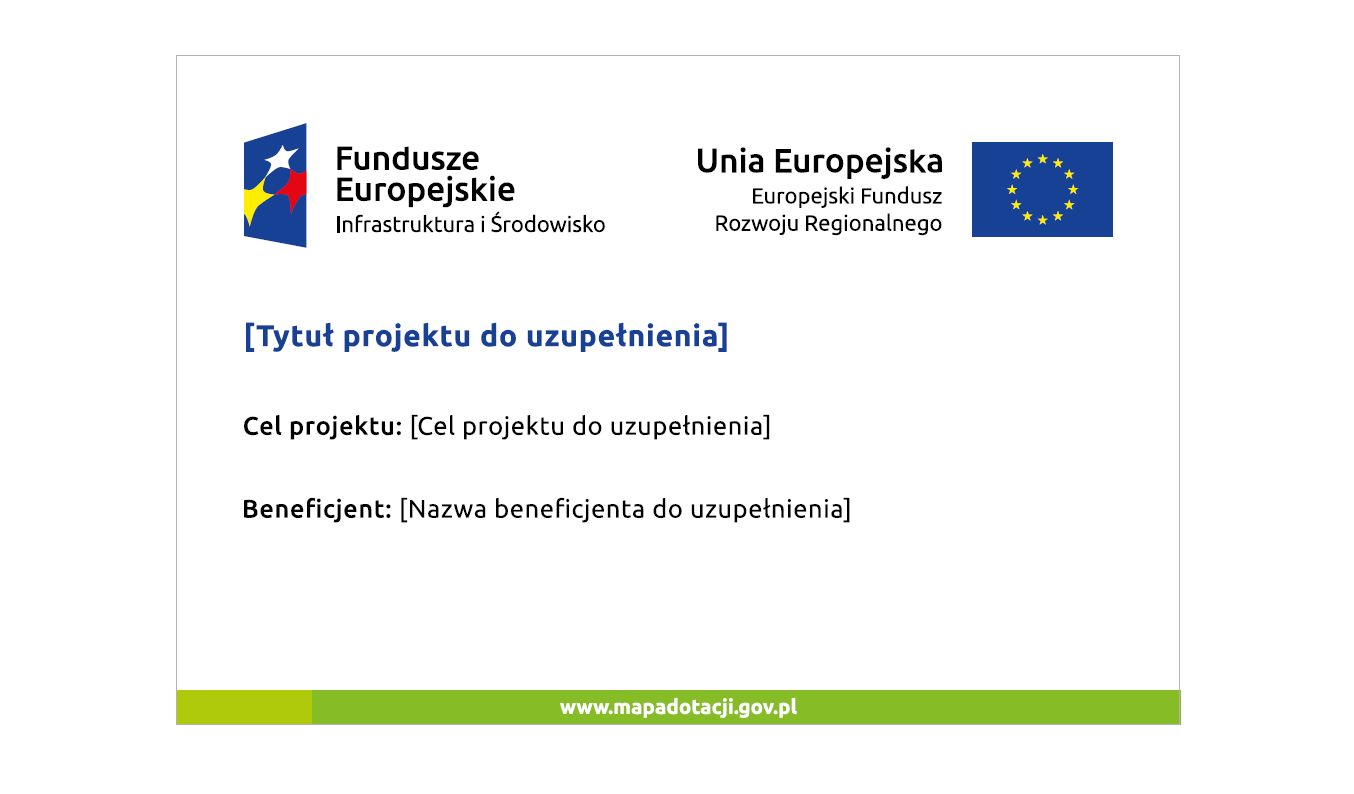 Tekst do wstawienia (czcionka Calibri):Tytuł projektu: „Budowa kanalizacji sanitarnej na terenie Aglomeracji Mława”Cel projektu: Uporządkowanie gospodarki ściekowej na terenie Aglomeracji Mława, dostosowanie jej do wymogów prawa polskiego i unijnego.Beneficjent: Miasto MławaZałącznik nr 6Zamawiający:Miasto Mławaul. Stary Rynek 1906-500 Mława Wykonawca:…………………………………………..…………………………………………..…………………………………………..(pełna nazwa/firma, adres, w zależności od podmiotu:NIP/PESEL, KRS/CEiDG) reprezentowany przez:…………………………………………..(imię, nazwisko, stanowisko/podstawa do reprezentacji) Oświadczenie Wykonawcy/Wykonawcy wspólnie ubiegającego się o udzielenie zamówieniaUWZGLĘDNIAJĄCE PRZESŁANKI WYKLUCZENIA Z ART. 7 UST. 1 USTAWY O SZCZEGÓLNYCH ROZWIĄZANIACH W ZAKRESIE PRZECIWDZIAŁANIA WSPIERANIU AGRESJI NA UKRAINĘ ORAZ SŁUŻĄCYCH OCHRONIE BEZPIECZEŃSTWA NARODOWEGONa potrzeby postępowania u udzielenie zamówienia pn.: „Wykonanie, dostawa 
i montaż tablic informacyjnych promujących projekt pn. „Budowa kanalizacji sanitarnej 
na terenie Aglomeracji Mława”, prowadzonego przez Miasto Mława oświadczam, że nie zachodzą w stosunku do mnie przesłanki wykluczenia z postępowania na podstawie art. 7 ust. 1 ustawy z dnia 13 kwietnia 2022 r. o szczególnych rozwiązaniach w zakresie przeciwdziałania wspieraniu agresji na Ukrainę oraz służących ochronie bezpieczeństwa narodowego (Dz.U. 2022 r. poz. 835 z późn. zm.)																				..................................................................................                                                                                  data, podpis i pieczęć osoby uprawnionej